Министерство образования и науки Хабаровского краяКраевое государственное бюджетноепрофессиональное образовательное учреждение«Николаевский-на- Амуре промышленно-гуманитарный техникум»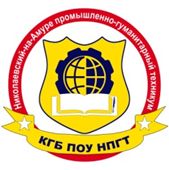 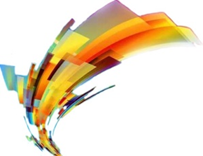 УТВЕРЖДЕНзаместителем директора поучебно-производственной работе________________С.В Боровик «__»_________________2018г.КОМПЛЕКТ ДОКУМЕНТОВДля проведения I этапа малого чемпионата «Молодые профессионалы» (Ворлдскиллс Россия) по компетенции «Ремонт и обслуживание легковых автомобилей»Николаевск-на-Амуре2018Конкурсное задание«Ремонт и обслуживание легковых автомобилей»Конкурсное задание включает в себя следующие разделы:ВведениеФормы участия в конкурсеЗадание для конкурсаМодули задания и необходимое времяКритерии оценкиНеобходимые приложенияКоличество часов на выполнение задания: 12 часов.Страна: РоссияВВЕДЕНИЕ1.1. Название и описание профессиональной компетенции.1.1.1 Название профессиональной компетенции: «Ремонт и обслуживание легковых автомобилей».1.1.2. Описание профессиональной компетенции.Компетенция включает знания по следующим основным автомобильным узлам и агрегатам:Система управления двигателем (компрессионное зажигание / искровое зажигание)Электрические и электронные системыРемонт двигателяРемонт КПП1.2. Область применения.1.2.1. Каждый Эксперт и Участник обязан ознакомиться с данным Конкурсным заданием.1.3. Сопроводительная документация.1.3.1. Поскольку данное Конкурсное задание содержит лишь информацию, относящуюся к соответствующей профессиональной компетенции, его необходимо использовать совместно со следующими документами:•	«WorldSkills Russia», техническое описание «Ремонт и обслуживание легковых автомобилей».•	«WorldSkills Russia», Правила проведения чемпионата•	Принимающая сторона – Правила техники безопасности и санитарные нормы.2. ФОРМЫ УЧАСТИЯ В КОНКУРСЕИндивидуальный конкурс.ЗАДАНИЕ ДЛЯ КОНКУРСАУчастник должен самостоятельно выполнить модули, выбранные из подраздела 2.3.2  Технического описания компетенции «Ремонт и обслуживание легковых автомобилей». Каждый  номинально трехчасовой модуль может состоять из одной или нескольких частей, содержащихся в этом разделе;Каждый модуль включает в себя:Описание задания;Инструкция для участника по прохождению задания;Листок отчета участника (при необходимости);Инструкции для руководителя конкурсного участка.4. МОДУЛИ ЗАДАНИЯ И НЕОБХОДИМОЕ ВРЕМЯМодули и время сведены в таблице 1 Таблица 1.Модуль 1. «А» Электрические системы (общая схема).Конкурсанту необходимо провести диагностику электрооборудования автомобиля, определить неисправности и устранить. Результаты записать в лист учёта.Модуль 2. «С» Механика двигателя.Конкурсанту необходимо провести разборку двигателя, провести диагностику, определить неисправности, устранить неисправности, провести необходимые метрологические измерения, регулировки, провести сборку в правильной последовательности. Выбрать правильные моменты затяжки. Результаты записать в лист учёта.Модуль 3. «Е» Коробка передач.Конкурсанту необходимо провести разборку МКПП, провести диагностику, определить неисправности, провести необходимые измерения, устранить неисправности, провести сборку МКПП в правильной последовательности. Выбрать правильные моменты затяжки. Результаты записать в лист учёта.5. Критерии оценкиВ данном разделе определены критерии оценки и количество начисляемых баллов (субъективные и объективные) таблица 2. Общее количество баллов задания/модуля по всем критериям оценки составляет 100.Таблица 2.НЕОБХОДИМЫЕ ПРИЛОЖЕНИЯДля выполнения всех модулей, конкурсант имеет право использовать всё имеющееся на рабочем месте оборудование и инструмент.Если конкурсант не выполнил задание в одном из модулей, к нему вернуться он не может.Задание считается выполненным, если все три модуля сделаны в основное время, в полном объёме и автомобиль, агрегат, узел находятся в рабочем состоянии.На всех рабочих местах будут установлены компьютеры, в которых будут заложены технологические карты (электросхемы автомобиля, блоки управления автомобилем, разборка – сборка КПП, двигателя и т.д.).Часть информации будет представлена на английском языке.После выполнения задания конкурсант должен получить подтверждение эксперта на выполнение следующего задания. Время начала и окончания выполнения задания (включая паузы и т.п.) проставляет эксперт. Участник должен убедиться в том, что время начала указано корректно.Методика оценки результатов определяется экспертным сообществом в день начала проведения чемпионата.Конкурсанты не имеющие спец. одежду, спец. обувь, очки, перчатки, не прошедшие инструктаж по технике безопасности, охране здоровья к выполнению задания допускаться не будут.	для участниковКонкурсное описаниеМодуль АЭлектрооборудование (общая схема)для участниковКонкурсное описаниеМодуль ВДвигатель (механическая часть)для участниковКонкурсное описаниеМодуль СКоробка (механическая часть)ОБЪЕКТИВНАЯ ОЦЕНКАНомер компетенции	Компетенция Ремонт и обслуживание легковых автомобилей	     Конкурсный день _______Конкурсант __________________________________					     Номер _______________Оценка модуля «А» Электрооборудование (общая схема)Время начала _____________________	Время окончания ________________Эксперт ___________________________________________________________ОБЪЕКТИВНАЯ ОЦЕНКАНомер компетенции	Компетенция Ремонт и обслуживание легковых автомобилей	     Конкурсный день _______Конкурсант __________________________________					     Номер _______________Оценка модуля «В» Двигатель (механическая частьВремя начала _____________________	Время окончания ________________Эксперт ___________________________________________________________ОБЪЕКТИВНАЯ ОЦЕНКАНомер компетенции	Компетенция Ремонт и обслуживание легковых автомобилей	     Конкурсный день _______Конкурсант __________________________________					     Номер _______________Оценка модуля «С» Коробка передачВремя начала _____________________	Время окончания ________________Эксперт ___________________________________________________________№ п/пНаименование модуляРабочее времяВремя на задание1Электрические системыС1, С24ч.2Механика двигателяС1, С24ч.3Коробка передач С1, С24ч.РазделКритерийОценкиОценкиОценкиРазделКритерийСубъективная (если это применимо)ОбъективнаяОбщаяАЭлектрические системы040,0040,00ВМеханика двигателя030,0030,00СКоробка передач 030,0030,00Итого = 0100100КОНКУРСАНТУчебное заведениеМодульЯзыкАРусскийИнструктаж участникаМодульАЭлектрикаОЗНАКОМЛЕНИЕ5 минутОсновное время3 часа 40 минутПерерыв15 минутОсновные заданияОсновные заданияБаллыПеревод1Найти и устранить неисправности общей схемы управления электропитанием автомобиля2Найти и устранить неисправности системы световой и звуковой сигнализации3Найти и устранить неисправности систем комфорта, системы пуска автомобиля4Найти и устранить неисправности мультимедийной системыОбщее количество балловОбщее количество баллов40КОНКУРСАНТУчебное заведениеМодульЯзыкВРусскийИнструктаж участникаМодульВДвигательОЗНАКОМЛЕНИЕ5 минутОсновное время3 часа 40 минутПерерыв15 минутОсновные заданияОсновные заданияБаллыПеревод1Произвести полную разборку двигателя2Выявить неисправности, произвести необходимые замеры3Произвести полную сборку двигателяОбщее количество балловОбщее количество баллов30КОНКУРСАНТУчебное заведениеМодульЯзыкСРусскийИнструктаж участникаМодульСКППОЗНАКОМЛЕНИЕ5 минутОсновное время3 часа 40 минутПерерыв15 минутОсновные заданияОсновные заданияБаллыПеревод1Провести полную разборку коробки передач. Провести дефектовку деталей2Произвести все основные технические измерения для определения текущего состояния деталей3Устранить неисправности механизмов коробки. Произвести сборку коробки с соблюдением технологииОбщее количество балловОбщее количество баллов30№ поз.Максимальное количество балловКритерии выполненияСпособ оценки позицииРезультат выполненияБаллы12,5Одел спецодежду, специальную обувь, очкиДа/Нет22,5Сохранял порядок на рабочем местеДа/Нет32,5Собрал инструмент, убрал за собой мусорДа/Нет42,5Пользовался технической литературойДа/Нет52,5Зафиксировал автомобиль на стояночный тормозДа/Нет60,5Обнаружил отсутствие электропитания в бортовой сети автомобиляДа/Нет70,5Проверил работоспособность АКБ (использовал мультиметр)Да/Нет82,5Соблюдал технику безопасностиДа/Нет90,5Обнаружил отсутствие питания на плюсовой клейме АКБДа/Нет101,5Устранил неисправностьДа/Нет110,5Обнаружил отсутствие питания на минусовой клейме АКБДа/Нет121,5Устранил неисправностьДа/Нет130,5Обнаружил питание на корпусе автомобиля (минус разорван)Да/Нет141,5Использовал диагностическое оборудованиеДа/Нет151,5Устранил неисправностьДа/Нет160,5Обнаружил разрыв соединительной панели с минусовой клеймой АКБ (снята фишка)Да/Нет171,5Устранил неисправность Да/Нет180,5Обнаружил отсутствие питания на центральном замке зажигания (снята фишка)Да/Нет191,5Устранил неисправностьДа/Нет200,5Проверил работу системы освещенияДа/Нет210,5Обнаружил неисправность, отсутствие лампы света левой фарыДа/Нет221,5Устранил неисправностьДа/Нет230,5Обнаружил перегоревшую лампу переднего левого поворотаДа/Нет241,5Устранил неисправностьДа/Нет250,5Обнаружил отсутствие реле переключения ближнего света в моторном блоке предохранителя H-LPДа/Нет261,5Устранил неисправностьДа/Нет270,5Проверил по схеме блок предохранителей в моторном отсеке на исправность и соответствиеДа/Нет280,5Использовал диагностическое оборудованиеДа/Нет291,5Устранил неисправностьДа/Нет300,5Проверил по схеме блок предохранителей в салоне автомобиля на исправность и соответствиеДа/Нет311,5Использовал диагностическое оборудованиеДа/Нет321,5Устранил неисправностьДа/Нет40,00Максимальное количество балловРезультатбаллов№ поз.Максимальное количество балловКритерии выполненияСпособ оценки позицииРезультат выполненияБаллы10,3Сохранял порядок на рабочем местеДа/Нет20,3Пользовался технической документациейДа/Нет30,15Снял крышку ГБЦ без поврежденияДа/Нет40,2Выявил неисправность ГРМ (неправильно установлены распределительные валы)Да/Нет50,15Снял переднюю защитную крышку без поврежденияДа/Нет60,15Снял ремень без поврежденияДа/Нет70,15Снял приводные шкивы распределительных валов без поврежденияДа/Нет80,15Снял натяжные ролики без поврежденияДа/Нет90,1Снял ведущий шкив коленчатого вала без поврежденияДа/Нет100,15Снял заднюю защитную крышку без поврежденияДа/Нет110,2Снял корпус подшипников распределительных валов без поврежденияДа/Нет120,15Снял распределительные валы без поврежденияДа/Нет130,2Определил неисправность сальника распределительного валаДа/Нет140,2Заменил сальникДа/Нет150,3Снял головку блока цилиндровДа/Нет160,2Определил отсутствие прокладкиДа/Нет170,3Определил неправильную установку поршня во втором цилиндре (стрелка назад)Да/Нет180,15Снял поддон с прокладкой без поврежденияДа/Нет190,15Снял масляный насос без поврежденияДа/Нет200,2Определил неисправность уплотнительного кольца масляного насосаДа/Нет210,15Заменил уплотнительное кольцоДа/Нет220,2Снял корпус заднего сальникаДа/Нет230,2Определил неисправность заднего сальника коленчатого валаДа/Нет240,25Снял поршень-шатун без поврежденияДа/Нет250,25Проверил осевой «разбег» коленчатого вала (индикатор)Да/Нет260,2Использовал магнитную стойку с индикаторомДа/Нет270,2Определил неисправность упорных колец коленчатого валаДа/Нет280,1Устранил неисправность (заменил упорные кольца)Да/Нет290,25Снял коленчатый вал без поврежденияДа/Нет300,2Вкладыша)Да/Нет310,1Устранил неисправность (заменил вкладыш)Да/Нет320,2Определил неисправность третьей коренной опоры (перепутаны вкладыши)Да/Нет330,15Устранил неисправность (правильно поставил вкладыши)Да/Нет340,25Усики)Да/Нет350,15Заменил вкладышиДа/Нет360,25Компрессионное кольцо)Да/Нет370,1Заменил маслосъемное кольцоДа/Нет380,25Определил неисправность поршня второго цилиндра (повреждено второе компрессионное кольцо)Да/Нет390,1Заменил кольцоДа/Нет400,3Определил неисправность поршня третьего цилиндра (нет стопорного кольца поршневого пальца)Да/Нет410,25Установил стопорное кольцоДа/Нет420,3Поясе)Да/Нет430,4Использовал индикаторный нутромерДа/Нет440,2Дал заключение о состоянии цилиндраДа/Нет450,2Поясе)Да/Нет460,15Использовал микрометрДа/Нет470,2Дал заключение о состоянии коленчатого валаДа/Нет480,1Правильно установил коленчатый вал в блок цилиндровДа/Нет490,15Смазал шейки коленчатого вала масломДа/Нет500,25Правильно произвел затяжку болтов крепления крышек коренных подшипниковДа/Нет510,15Правильно использовал динамометрический ключДа/Нет520,2Правильно сориентировал поршневые кольца на поршнеДа/Нет530,2Правильно установил сборки поршень-шатун в блок цилиндровДа/Нет540,15Смазал цилиндры и шейки коленчатого вала масломДа/Нет550,25Правильно сориентировал поршни в цилиндрах (стрелка вперед)Да/Нет560,15Использовал приспособление для обжатия поршневых колецДа/Нет570,25Правильно установил крышки шатунов в соответствии с маркировкойДа/Нет580,2Правильно произвел затяжку болтов крепления крышек шатунов (использовал динамометрический ключ)Да/Нет590,2Правильно установил масляный насосДа/Нет600,15Установил поддон с прокладкой без поврежденияДа/Нет610,1Проверил легкость вращения коленчатого валаДа/Нет620,2Извлек толкатели (все) из головки цилиндровДа/Нет630,2Рассухарил клапаны и извлек их из головки без повреждения (по указанию эксперта)Да/Нет640,25Использовал приспособление для рассухаривания клапанаДа/Нет650,2Пользовался защитными очкамиДа/Нет660,25Определил неисправный выпускной клапан во втором цилиндреДа/Нет670,2Определил неисправный впускной клапан в третьем цилиндреДа/Нет680,2Устранил неисправность (заменил клапаны)Да/Нет690,2Определил неисправность маслосъемных колпачковДа/Нет700,2Заменил маслосъемные колпачкиДа/Нет710,1Использовал спец.инструментДа/Нет720,35Засухарил клапаныДа/Нет730,15Использовал приспособление для рассухаривания клапановДа/Нет740,2Правильно установил толкатели (без повреждения, сохранил приработанность)Да/Нет750,2Измерил диаметр шейки распределительного вала (по указанию эксперта)Да/Нет760,15Использовал микрометрДа/Нет770,15Дал заключение о состоянии распределительного валаДа/Нет780,15Выявил неисправность прокладки ГБЦДа/Нет790,2Устранил неисправность (заменил прокладку)Да/Нет800,15Правильно установил прокладку и ГБЦДа/Нет810,2Затянул болты крепления ГБЦ в соответствии с требованиями ТИ (последовательность и момент)Да/Нет820,15Правильно использовал динамометрический ключДа/Нет830,2Использовал угломерДа/Нет840,25Правильно установил распределительные валыДа/Нет850,2Правильно установил корпус подшипников распределительных валов (использовал герметик)Да/Нет860,15Затянул болты крепления корпуса подшипников распределительных валов в соответствии с требованиями ТИДа/Нет870,2Правильно использовал динамометрический ключДа/Нет880,2Правильно установил сальники и заглушки распределительных валовДа/Нет890,15Правильно установил крышку ГБЦ без поврежденияДа/Нет901,15Использовал герметикДа/Нет911,25Правильно использовал динамометрический ключДа/Нет921,15Повреждения)Да/Нет931,2Правильно использовал динамометрический ключДа/Нет941,3Правильно установил шкивы коленчатого и распределительного валовДа/Нет951,15Правильно использовал динамометрический ключДа/Нет961,15Правильно установил опорный и натяжной роликиДа/Нет971,3Правильно установил (ремень, цепь, шестерни) привода ГРМ (по меткам)Да/Нет981,25Отрегулировал натяжение ремняДа/Нет990,15Правильно использовал динамометрический ключДа/Нет1000,15РемняДа/Нет1010,1Установил переднюю защитную крышку (без повреждений)Да/Нет1020,1Проверил правильность сборкиДа/Нет1031,3Прибрал рабочее место, собрал инструментДа/Нет30,00Максимальное количество балловРезультатбаллов№ поз.Максимальное количество балловКритерии выполненияСпособ оценки позицииРезультат выполненияБаллы11,0Организация и подготовка рабочего места. Проверил наличие необходимого инструмента и технологической оснастки на рабочем местеДа/Нет21,0Выполнил разборку корпуса и снял крышку согласно с ТПДа/Нет31,0Определил дефект привалочной плоскости крышки корпусаДа/Нет41,0Выполнил демонтаж подшипника на вторичном валуДа/Нет51,0Использовал съемникДа/Нет61,0Обнаружил неисправность подшипника первичного валаДа/Нет71,0Устранил неисправностьДа/Нет81,0Снял шестерни первичного и вторичного валов в сборе с валами вилок переключателейДа/Нет91,0Снял стопорные кольца с вилок переключения передачДа/Нет101,0Использовал специнструмент (съемник стопорных колец)Да/Нет111,0Снял стопорное кольцо подшипника вторичного валаДа/Нет121,0Не повредил стопорное кольцоДа/Нет131,0Использовал специнструмент (пассатижи для снятия стопорных колец)Да/Нет141,0Обнаружил отсутствие стопорного кольца вилки на первичном валуДа/Нет151,0Обнаружил отсутствие фиксаторов вилок на первичном и вторичном валахДа/Нет161,0Обнаружил отсутствие шарики (пружины) фиксатораДа/Нет171,0Устранил неисправностьДа/Нет181,0Выявил повреждения сальника приводаДа/Нет191,0Выполнил демонтаж шестерен и синхронизаторов 2 и 4 передач с первичного валаДа/Нет201,0Обнаружил залом зуба шестерни первой передачиДа/Нет211,0Установил первичный и вторичный валыДа/Нет221,0Установил пробки (пружины и шарики) фиксаторов валиков переключения передачДа/Нет231,0Установил крышку КППДа/Нет241,0Затянул гайки крепления с правильным моментом Да/Нет251,0Использовал динамометрический ключДа/Нет261,0Соблюдал требования безопасностиДа/Нет271,0Сохранял порядок на рабочем местеДа/Нет281,0Убрал мусор, собрал инструментДа/Нет29Да/Нет30Да/Нет30,00Максимальное количество балловРезультатбаллов